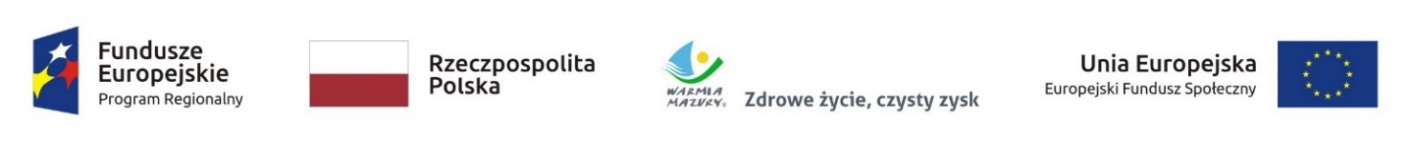                                                                                                                                Załącznik nr 2 do SWZZP.272.1.65.2023                                                                                                                                                                                                                                                               ........................................                                                                                                                                                           ( miejscowość, data)FORMULARZ OFERTOWY WYKONAWCA:….................................….………………………………………………………………………………(Nazwa wykonawcy)….................................….………………………………………………………………………………(adres wykonawcy)	NIP .............................................................. , REGON   ….................................….…………….. ,  Tel…………………………………………………….Przystępując do postępowania o udzielenie zamówienia publicznego przedmiotem, którego jest: „kompleksowa organizacja szkolenia dla praktyków – w zakresie zastosowania metod uproszczonych rozliczania wydatków w projektach realizowanych ze środków EFRR w ramach Programu Fundusze Europejskie dla Warmii i Mazur 2021-2027”, oferujemy wykonanie przedmiotu zamówienia na warunkach określonych przez Zamawiającego:   Oferujemy całkowite wykonanie przedmiotu zamówienia, zgodnie z opisem przedmiotu zamówienia za cenę ofertową zgodnie z poniższą kalkulacją:Cena ofertowa określona w pkt 1 zawiera wszystkie koszty związane z całkowitym wykonaniem przedmiotu  zamówienia.Oświadczam, że: Trener –  ……………………………………………… (imię i nazwisko), przeprowadził …………………… (wpisać liczbę) szkoleń z zakresu zastosowania metod uproszczonych rozliczania wydatków w projektach realizowanych ze środków EFRR, w okresie ostatnich 3 lat liczonych wstecz od dnia w którym upływa termin składania ofert, powyżej wymaganego minimum, tj. powyżej 5 szkoleń. Informacja niezbędna jest do oceny ofert w kryterium – Doświadczenie trenera.Oświadczam, że wypełniłem obowiązki informacyjne przewidziane w art. 13 lub art. 14 RODO1) wobec osób fizycznych, od których dane osobowe bezpośrednio lub pośrednio pozyskałem w celu ubiegania się o udzielenie zamówienia publicznego w niniejszym postępowaniu.*Oświadczam, że ja (imię i nazwisko)…………..……….…………...………………..niżej podpisany jestem upoważniony do reprezentowania Wykonawcy w postępowaniu o udzielenie zamówienia publicznego na podstawie……………….. …………………………………………Oświadczamy, że uważamy się za związanych niniejszą ofertą zgodnie z terminem określonym w SWZ.Będę / nie będę ** zatrudniał podwykonawców.                                                                          Opatrzyć kwalifikowanym podpisem elektronicznym,podpisem zaufanym lub podpisem osobistym1) rozporządzenie Parlamentu Europejskiego i Rady (UE) 2016/679 z dnia 27 kwietnia 2016 r. w sprawie ochrony osób fizycznych w związku z przetwarzaniem danych osobowych i w sprawie swobodnego przepływu takich danych oraz uchylenia dyrektywy 95/46/WE (ogólne rozporządzenie o ochronie danych) (Dz. Urz. UE L 119 z 04.05.2016, str. 1). * W przypadku gdy wykonawca nie przekazuje danych osobowych innych niż bezpośrednio jego dotyczących lub zachodzi wyłączenie stosowania obowiązku informacyjnego, stosownie do art. 13 ust. 4 lub art. 14 ust. 5 RODO treści oświadczenia wykonawca nie składa (usunięcie treści oświadczenia np. przez jego wykreślenie).** niepotrzebne skreślić                Zamawiający zwraca się z prośbą o podanie informacji (odpowiednio zakreślić) :□ mikroprzedsiębiorstwo, □ małe przedsiębiorstwo,□ średnie przedsiębiorstwo, □ jednoosobowa działalność gospodarcza, □ osoba fizyczna nieprowadząca działalności gospodarczej,□ inny rodzajDefinicje: mikroprzedsiębiorstwo:  przedsiębiorstwo, które zatrudnia mniej niż 10 osób i którego roczny obrót lub roczna suma bilansowa nie przekracza 2 milionów euro.małe przedsiębiorstwo: przedsiębiorstwo, które zatrudnia mniej niż 50 osób i którego roczny obrót lub roczna suma bilansowa nie przekracza 10 milionów euro.średnie przedsiębiorstwo: przedsiębiorstwa, które nie są mikroprzedsiębiorstwami ani małymi przedsiębiorstwami i które zatrudniają mniej niż 250 osób i których roczny obrót nie przekracza 50 milionów euro lub roczna suma bilansowa nie przekracza 45 milionów euro.Nazwa usługiCena brutto w zł
za 1 osobęMaksymalna liczba osób
Cena brutto
ogółem
ABCD=B x Ckompleksowa organizacja szkolenia dla praktyków – w zakresie zastosowania metod uproszczonych rozliczania wydatków w projektach realizowanych ze środków EFRR w ramach Programu Fundusze Europejskie dla Warmii i Mazur 2021-202760RAZEM zł brutto cena ofertowa:RAZEM zł brutto cena ofertowa:RAZEM zł brutto cena ofertowa: